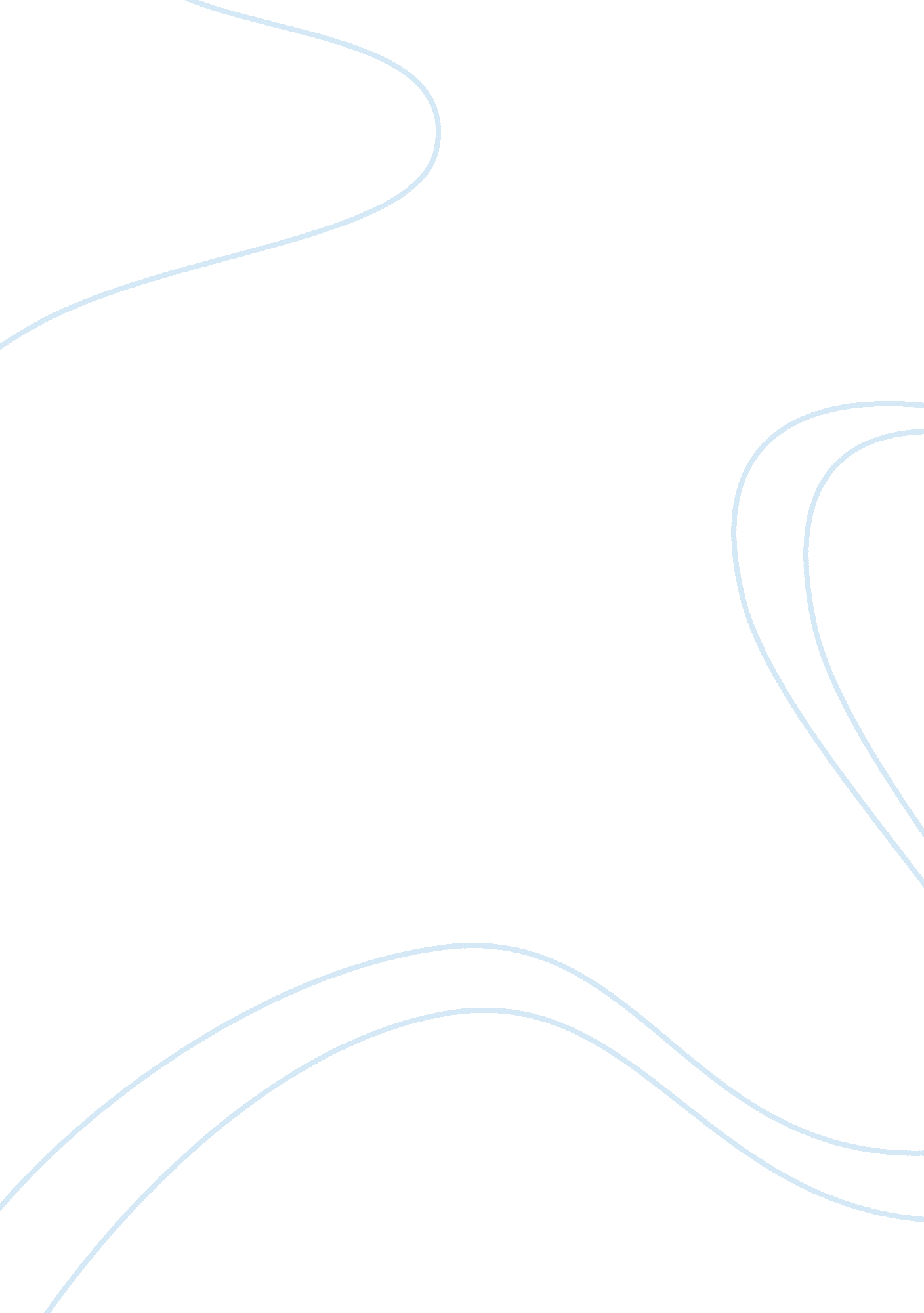 Kite runner – father and son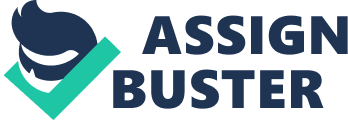 ‘ In “ The Kite Runner” the relationships between father and son are never joyful.’ What do you think of this view. (Chap 2-5). In “ The Kite Runner” the relationships between father and sons are explored in many different aspects. There are the obvious relationships between Baba and Amir as well as Ali and Hassan. However there are the figurative father figures in both the young boys lives which can also be explored, Rahim Khan to Amir. When looking at Baba and Hassan, there are several different emotions which can describe their relationship. As their father-son bond (or lack of) is a major part of the plot, many of the earlier chapters deal with the various moments where Amir realises his feelings towards his father. Although, at first, we get the impression that Amir adores his father, it becomes clearer as the story develops that those feelings are not mutual and are slowly developing into a ‘ less joyful’ relationship. An example of this was when Amir created his first story and showed his father in pride but was only met with faked interest. He stated that “ Most days I worshipped Baba with an intensity approaching the religious. But right then, I wished I could open my veins and drain his cursed blood from my body.” The idea that Amir ‘ worshipped’ Baba could represent how Baba signifies an almost god-like man, which perfectly portrays how Amir looks up at him. However, like many people, he starts to resent this ‘ God’ because of the unfairness he feels and how someone like that shouldn’t let Amir feel so abandoned. The idea of blood being the only thing linking Baba and Amir can be felt by both parties, They’re both emotionally distant from each other because there is no real connection between the two of them other than Amir coming “ out of” Baba’s wife: “ If I hadn’t seen the doctor pull him out of my wife with my own eyes, I’d never believe he’s my son.” Other than that, Baba has little emotional attachment to his son, which is why their relationship at.. . 